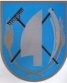 17. TOVARNIČKI JESENSKI FESTIVALTovarnik, 06. – 07.10.2023. godinePRIJAVNICAza natjecanje u kuhanju pekmeza subota 07. listopada 2023. godine, Tovarnik (centar)NAGRADE ZA NAJBOLJI PEKMEZ:1. mjesto : 400,00 €2. mjesto : 275,00 €3. mjesto : 150,00 €NAZIV  / IME I PREZIME NATJECATELJA: _______________________________________________________________ADRESA ( Ulica i br., mjesto, država): ____________________________________________________________________TELEFON / MOBITEL:_____________________________________________________________________________________E-MAIL:_____________________________________________________________________________________________________OIB:_________________________________________________________________________________________________________OSOBA ZA KONTAKT: _____________________________________________________________________________________IBAN RAČUNA U BANCI: ________________________________________________________________________________________________________________________			                     ______________________________________                (mjesto i datum) 					                         (potpis natjecatelja)Prijavnicu dostaviti na adresu: ---> Općina Tovarnik, A.G.Matoša 2, 32249 Tovarnik			                ---> pisarnica@opcina-tovarnik.hrNapomena:svojim potpisom potvrđujem kako sam upoznat/a s Pravilima koja su propisana od strane Odbora za praćenje Festivala. Pravo sudjelovanja na natjecanju imaju svi pojedinci, udruge i organizacije.